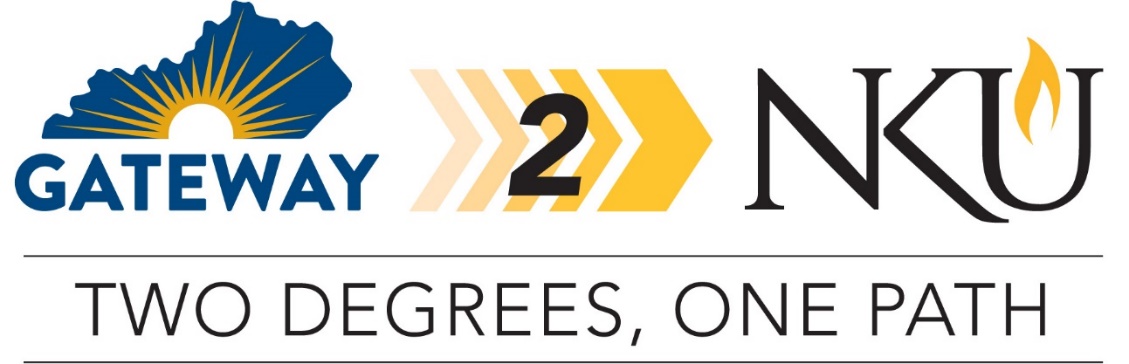 TRANSFER PATHWAY GUIDE2019-2020Associate in Applied Science in Education toBachelor of Arts in Elementary EducationOverviewCompletion of the following curriculum will satisfy the requirements for the Associate in Applied Science in Education degree at the Gateway Community and Technical College and leads to the Bachelor of Arts in Elementary Education degree at Northern Kentucky University.Applying to the Gateway2NKU ProgramStudents can apply to participate in the pathway program by completing the online application on the NKU transfer webpage. Students must be enrolled in at least six credit hours at Gateway CTC, enrolled in an associate degree program, plan to transfer to NKU, and maintain a minimum 2.0 cumulative GPA at Gateway CTC. Degree Requirements for GCTC1) completion of minimum 60 credit hours, 2) minimum cumulative GPA 2.0, 3) minimum of 25 percent of credit hours required for the degree earned at the institution awarding the degree, 4) demonstration of digital literacy.Admission Requirements to NKUStudents completing an associate degree with a cumulative GPA of 2.0 or higher will be accepted into NKU. In addition, students must meet the following requirements for admission into Education. Courses in parentheses are GCTC course equivalencies.A minimum overall GPA of 2.75A minimum grade of “B” in CMST 101 (COM 181) and ENG 102 (ENG 102)A minimum grade of “C” in all other pre-admission courses and required EDU and EDS courses which include EDU 300 (EDP 202), EDU 305 (EDU 201), EDU 313 (EDU 204), and EDS 360 (EDP 203).Praxis Core Academic Skills for Educators: Reading (5712) – 156 or higher, Writing (5722) – 162 or higher and Mathematics (5732) – 150 or higherPass criminal background check60 semester hours completedAn acceptable portfolioA completed application to the Teacher Education programDegree Requirements for NKUTo earn a bachelor’s degree at NKU, students must complete a minimum of 120 credit hours with at least 45 credit hours numbered 300 and above. In addition, at least 25% of the credit hours required for the degree and the last 30 credit hours must be completed at NKU. Students must have an overall GPA of 2.0 and meet all prerequisites for courses and requirements for the major. Students majoring in Education must maintain a GPA of 2.75 overall in major courses in order to enroll in the clinical experience.General Transfer InformationStudents must complete the online application to NKU. There is no application fee for students who are transferring from GCTC.KCTCS Scholars Award: Students who are KY residents transferring directly from a KCTCS institution with at least 36 hours from that institution and minimum GPA of 3.0, were never enrolled as a degree-seeking student at NKU, and will be enrolled in at least 12 credit hours both fall and spring semester are eligible for a limited number of $2,500 annual scholarships ($1,250 per fall and spring). Students must gain admission to NKU by June 15 for fall and November 1 for spring to be eligible for a possible scholarship. Online accelerated programs are not eligible for the KCTCS Scholars Award.GCTC AAS IN EDUCATION TO NKU BA IN ELEMENTARY EDUCATION CHECKLISTGateway Community and Technical CollegeCategory 1: GCTC General Education RequirementsTBS XXX means to be selected by GCTC student.TBD XXX means to be determined by NKU based on course selected.One of these courses must be selected from the KCTCS identified Cultural Studies course list, indicate by placing (CS) next to the course name in Category 1 or 2 table. A grade of A or B in MAT 150 equates to MAT 103 + MAT 100T. Grade of C or D in MAT 150 equates to MAT 102 + MAT 100T.Category 2: GCTC AAS RequirementsNorthern Kentucky UniversityCategory 3: NKU Major Requirements for the BA in Elementary EducationEDU 307 is waived if student provides documentation of 50 hours of field experience in an education setting.  If EDU 307 is waived, student must complete EDU 334: Portfolio Development (1 credit).Students pursuing an elementary education major may also choose to concurrently complete a second major in special education. For courses leading to certification in special education, refer to the Bachelor of Arts with a major in special education program description in the NKU Course Catalog.Updated July 2019GCTC CourseCourse or CategoryCreditsNKU
CourseCompletedENG 101Writing I (WC)3ENG 101ENG 102Writing II (WC)3ENG 102COM 181Basic Public Speaking (OC)3CMST 101HIS 108 orHIS 109History of the United State Through 1865 (AH) orHistory of the United State Since 1865 (AH)3HIS 102HIS 103MUS 100 orMUS 260 orART 100 orTHA 101Introduction to Music (AH) orTeaching Music in the Elementary Grades I orIntroduction to Art (AH) orIntroduction to Theatre Principles and Practice (AH)3MUS 100MUS 200TART 100TAR 100PSY 110General Psychology (SB)3PSY 100SOC 101Introduction to Sociology (SB)3SOC 100POL 101American Government (SB)3PSC 100BIO 112/113Introduction to Biology and Lab (SL)4BIO 120/120LMAT 150College Algebra (QR)3(MAT 102 or MAT 103) + MAT 100TGLY 101/111Physical Geology and Lab (SL)4GLY 110/GLAB 100GSubtotal General Education Courses35GCTC CourseCourse or CategoryCreditsNKU
CourseCompletedEDP 202Human Development and Learning3EDU 300EDP 203Teaching Exceptional Learners in Regular Classrooms3EDS 360EDU 201Introduction to American Education3EDU 305EDU 204Technology in the Classroom3EDU 313EDU 270Elementary School Literature3ENG 386ENG 251Survey of American Literature I3ENG 208GEO 152 orGEO 160Regional Geography of the World orLands and Peoples of the Non-Western World 3GEO 101GEO 103TBD XXX orSCI 110Technical or Support Course orIntegrative Science (taken at NKU)4TBD XXXSCI 110Subtotal AAS Requirement Courses25TOTAL Associate Degree Hours60NKUCourseCourseCreditsGCTCCourseTaken at GCTCEDU 104Orientation: Education Profession/Program1EDU 300Human Growth and Development3EDP 202xEDU 302Teaching of Reading3EDU 305Introduction to Education2EDU 201xEDU 306Teaching Elementary School Mathematics3EDU 307Admission Field Experience Elementary2EDU 308Teaching Elementary School Science3EDU 310Teaching Language Arts in Early Grades3EDU 312Teaching Social Studies in Early Grades3EDU 313Instructional Technology2EDU 204xEDU 314Classroom Management3EDU 315Educational Assessment: Elementary Schools2EDU 316Racism and Sexism in Educational Institutions3EDU 388Elementary Field Experience I2EDU 389Elementary Field Experience II2EDU 494Clinical Experience Elementary12EDS 322Instructional Planning for Inclusive Elementary Classrooms3EDS 360Students with Exceptionalities in School3EDP 203xHIS XXXHIS Course3HIS 108 or HIS 109xGEO XXXGEO course3GEO 152 or GEO 160xPSY 100Introduction to Psychology3PSY 110xCMST 101Public Speaking3COM 181xSTA 113Probability and Statistics with Elementary Education Applications3BIO 120/120LUnderstanding the Living World with Lab4BIO 112/113xSCI 110Integrative Science4ENG 102Advanced College Writing3ENG 102xARTE 280Art for Elementary Education3ENG 386Children’s Literature3EDU 270xHEA 250Health Education for Elementary Teachers2MAT 140Arithmetic Structures for Elementary Teachers3MAT 205MAT 141Geometry I for K-8 Teachers3MAT 206MUS 260Music Fundamentals and Skills for Classroom Teachers3PHE 250Physical Education for Elementary Teachers2Subtotal Major Credit Hours at NKU 68Subtotal Major Credit Hours KCTCS32Total Major Credit Hours100Total Baccalaureate Degree Credit Hours128